Course Specification for Advanced Translation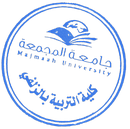 College Zulfi College of Education Zulfi College of Education Zulfi College of EducationDepartmentEnglish Language DepartmentEnglish Language DepartmentEnglish Language DepartmentCourse NameAdvanced TranslationCourse CodeENGL315Level6Credit Hours3 hrs.Course Objective Demonstrate knowledge of advanced issues in translationShow understanding of translation theories Explain the complexity of meaning and its layered ness as manifested in the translation processTranslate different types of texts (media, literary, economic, legal, medical)Demonstrate knowledge of advanced issues in translationShow understanding of translation theories Explain the complexity of meaning and its layered ness as manifested in the translation processTranslate different types of texts (media, literary, economic, legal, medical)Demonstrate knowledge of advanced issues in translationShow understanding of translation theories Explain the complexity of meaning and its layered ness as manifested in the translation processTranslate different types of texts (media, literary, economic, legal, medical)Course ContentIntroduction to Advanced TranslationCentral IssuesLanguage and CultureTypes of TranslationDecoding and RecodingProblems of EquivalenceLoss and GainUntranslatabilityScience or ‘Secondary Activity’?Introduction to Advanced TranslationCentral IssuesLanguage and CultureTypes of TranslationDecoding and RecodingProblems of EquivalenceLoss and GainUntranslatabilityScience or ‘Secondary Activity’?Introduction to Advanced TranslationCentral IssuesLanguage and CultureTypes of TranslationDecoding and RecodingProblems of EquivalenceLoss and GainUntranslatabilityScience or ‘Secondary Activity’?Course ContentEquivalence above Word LevelCollocation Collocational Range and Collocational MarkednessCollocation and registerCollocational meaningSome collocation related pitfalls and problems in translationIdioms and fixed expressionsIdioms, fixed expressions and the direction of translationThe interpretation of idiomsThe translation of idioms: difficultiesThe translation of idioms: strategiesEquivalence above Word LevelCollocation Collocational Range and Collocational MarkednessCollocation and registerCollocational meaningSome collocation related pitfalls and problems in translationIdioms and fixed expressionsIdioms, fixed expressions and the direction of translationThe interpretation of idiomsThe translation of idioms: difficultiesThe translation of idioms: strategiesEquivalence above Word LevelCollocation Collocational Range and Collocational MarkednessCollocation and registerCollocational meaningSome collocation related pitfalls and problems in translationIdioms and fixed expressionsIdioms, fixed expressions and the direction of translationThe interpretation of idiomsThe translation of idioms: difficultiesThe translation of idioms: strategiesCourse ContentGrammatical EquivalenceThe diversity of grammatical categories across languagesNumber GenderPerson Tense and aspectVoiceA brief note on word orderIntroducing textText vs. non-textFeatures of text organizationGrammatical EquivalenceThe diversity of grammatical categories across languagesNumber GenderPerson Tense and aspectVoiceA brief note on word orderIntroducing textText vs. non-textFeatures of text organizationGrammatical EquivalenceThe diversity of grammatical categories across languagesNumber GenderPerson Tense and aspectVoiceA brief note on word orderIntroducing textText vs. non-textFeatures of text organizationCourse ContentFunctional Theories of TranslationIntroductionText typeTranslational actionSkopos theoryTranslation – oriented text analysisFunctional Theories of TranslationIntroductionText typeTranslational actionSkopos theoryTranslation – oriented text analysisFunctional Theories of TranslationIntroductionText typeTranslational actionSkopos theoryTranslation – oriented text analysisCourse ContentDiscourse and Register Analysis ApproachIntroductionThe Hallidayan model of language and discourseHouse's model of translation quality assessmentBaker's Text and Pragmatic Level Analysis: a course book for translatorsHatim and Mason: the semiotic level of context and discourseCriticisms of discourse and register analysis approach to translationDiscourse and Register Analysis ApproachIntroductionThe Hallidayan model of language and discourseHouse's model of translation quality assessmentBaker's Text and Pragmatic Level Analysis: a course book for translatorsHatim and Mason: the semiotic level of context and discourseCriticisms of discourse and register analysis approach to translationDiscourse and Register Analysis ApproachIntroductionThe Hallidayan model of language and discourseHouse's model of translation quality assessmentBaker's Text and Pragmatic Level Analysis: a course book for translatorsHatim and Mason: the semiotic level of context and discourseCriticisms of discourse and register analysis approach to translationCourse ContentTranslation studies and interdisciplinaryIntroductionDiscipline, interdisciplinary or sub-discipline? Mary Snell-Hornby's 'integrated approach'Interdisciplinary approachesThe future: co-operation or fragmentation? Translation as Languaging.Translation studies and interdisciplinaryIntroductionDiscipline, interdisciplinary or sub-discipline? Mary Snell-Hornby's 'integrated approach'Interdisciplinary approachesThe future: co-operation or fragmentation? Translation as Languaging.Translation studies and interdisciplinaryIntroductionDiscipline, interdisciplinary or sub-discipline? Mary Snell-Hornby's 'integrated approach'Interdisciplinary approachesThe future: co-operation or fragmentation? Translation as Languaging.Course ContentCourse ContentRequired TextbookMunday, J.  (2012)." Introducing Translation Studies". 3rd Edition, RoutledgeMunday, J.  (2012)." Introducing Translation Studies". 3rd Edition, RoutledgeMunday, J.  (2012)." Introducing Translation Studies". 3rd Edition, Routledge